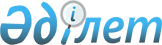 "Қазақстан Республикасы Президентінің 1997 жылғы 1 сәуірдегі N 3436 Жарлығына өзгерістер мен толықтырулар енгізу туралы" Қазақстан Республикасының Президенті Жарлығының жобасы туралыҚазақстан Республикасы Үкіметінің қаулысы 2001 жылғы 12 қаңтар N 33     Қазақстан Республикасының Үкіметі қаулы етеді:     "Қазақстан Республикасы Президентінің 1997 жылғы 1 сәуірдегі N 3436 U973436_  Жарлығына өзгерістер мен толықтырулар енгізу туралы" Қазақстан Республикасының Президенті Жарлығының жобасы Қазақстан Республикасы Президентінің қарауына енгізілсін.     Қазақстан Республикасының         Премьер-Министрі                  Қазақстан Республикасы Президентінің                                 Жарлығы    Қазақстан Республикасы Президентінің 1997 жылғы 1 сәуірдегі N 3436               Жарлығына өзгерістер мен толықтырулар енгізу туралы     Қазақстан Республикасының Конституциясы  K951000_  44-бабының 9) тармақшасына сәйкес қаулы етемін: 

       1. Қазақстан Республикасы Президентінің "Мемлекеттік бюджет есебінен қамтылған Қазақстан Республикасы органдары қызметкерлеріне еңбекақы төлеудің бірыңғай жүйесі туралы" 1997 жылғы 1 сәуірдегі N 3436 U973436_ Жарлығына мынадай өзгерістер мен толықтырулар енгізілсін: 

      1) 2-тармақтағы "әкімшілік мемлекеттік қызметшілер" деген сөздерден кейін ", соттар" деген сөзбен толықтырылсын; 

      2) 3-тармақта: 

      1) тармақшадағы "судьяларға біліктілік сыныптары" деген сөздер алынып тасталсын; 

      2) тармақшадағы "әкімшілік мемлекеттік қызметшілер" деген сөздерден кейін ",  соттар" деген сөзбен толықтырылсын;     3) жоғарыда аталған Жарлықтың 10-қосымшасы осы Жарлықтың қосымшасына сәйкес жаңа редакцияда жазылсын.     2. Қазақстан Республикасы Президентінің "Қазақстан Республикасы Президентінің 1997 жылғы 1 сәуірдегі N 3436 Жарлығына өзгерістер енгізу туралы" 2000 жылғы 3 шілдедегі N 414  U000414_  Жарлығының күші жойылды деп танылсын.     3. Осы Жарлық 2001 жылғы 1 қаңтардан бастап күшіне енеді.     Қазақстан Республикасының          Президенті                                            Қазақстан Республикасы                                                Президентінің                                         2001 жылғы "____"__________                                           N_____ Жарлығына қосымша                                            Қазақстан Республикасы                                                Президентінің                                             1997 жылғы 1 сәуірдегі                                               N 3436 Жарлығына                                                   10-қосымша                Қазақстан Республикасы судьяларының     лауазымдық жалақылары мен сауықтыруға арналған жәрдемақыларын                     есептеу үшін коэффициенттер                     __________________________________________________________________________  Қазақстан Республикасы   Жылдар бойынша мемлекеттік қызмет өтілі                          _______________________________________________судьялары лауазымдарының  1 жылға  1-ден  2-ден  3-тен   5-тен  7-ден                                     2-ге   3-ке   5-ке    7-ге   9-ға         тізбесі           дейін   дейін  дейін  дейін   дейін  дейін___________________________________________________________________________Жоғарғы сот ___________________________________________________________________________Төраға                    20,93    21,98  23,03  24,07   25,12  25,75___________________________________________________________________________Сот алқасының төрағасы    17,59    18,47  19,35  20,23   21,11  21,64___________________________________________________________________________Қадағалау алқасыныңсудьясы, жалпы отырыстың  16,60    17,43  18,26  19,09   19,92  20,42хатшысы___________________________________________________________________________Судья                     15,78    16,57  17,36  18,14    18,93  19,41___________________________________________________________________________Облыстық және оларға теңестірілген соттар___________________________________________________________________________Соттың төрағасы           12,59     13,22  13,85  14,48   15,11  15,49___________________________________________________________________________Алқа төрағасы             11,85     12,44  13,04  13,63   14,22  14,58___________________________________________________________________________Судья                     11,11     11,67  12,22  12,78   13,33  13,67___________________________________________________________________________Аудандық және оларға теңестірілген соттар__________________________________________________________________________Соттың төрағасы           7,41       7,78  8,15   8,52    8,89    9,11___________________________________________________________________________Судья                     6,67       7,00  7,33   7,67    8,00    8,20__________________________________________________________________________ таблицаның жалғасы     __________________________________________________________________________  Қазақстан Республикасы   Жылдар бойынша мемлекеттік қызмет өтілі                          _______________________________________________судьялары лауазымдарының   9-дан   11-ден   14-тен    17-ден     20                               11-ге   14-ке    17-ге     20-ға    жылдан              тізбесі           дейін   дейін    дейін     дейін    жоғары ___________________________________________________________________________Жоғарғы сот                               ___________________________________________________________________________Төраға                     26,38   27,00    27,63     27,84    28,26___________________________________________________________________________Сот алқасының төрағасы     22,17   22,69    23,22     23,40    23,75__________________________________________________________________________ Қадағалау алқасыныңсудьясы, жалпы отырыстың   20,92   21,41    21,91     22,08    22,41хатшысы___________________________________________________________________________Судья                      19,88   20,35    20,83     20,98    21,30___________________________________________________________________________Облыстық және оларға теңестірілген соттар___________________________________________________________________________Соттың төрағасы            15,86   16,24    16,62     16,74    17,00___________________________________________________________________________Алқа төрағасы              14,93   15,29    15,64     15,76    16,00___________________________________________________________________________Судья                      14,00   14,33    14,67     14,78    15,00___________________________________________________________________________Аудандық және оларға теңестірілген соттар__________________________________________________________________________ Соттың төрағасы            9,33    9,56     9,78      9,85     10,00___________________________________________________________________________Судья                      8,40    8,60     8,80      8,87     9,00___________________________________________________________________________Мамандар:     Багарова Ж.А.     Қасымбеков Б.А. 
					© 2012. Қазақстан Республикасы Әділет министрлігінің «Қазақстан Республикасының Заңнама және құқықтық ақпарат институты» ШЖҚ РМК
				